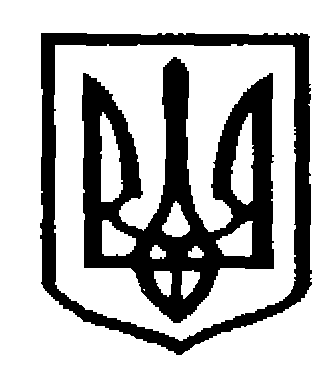 У К Р А Ї Н АЧернівецька міська радаУ П Р А В Л I Н Н Я   О С В I Т Ивул. Героїв Майдану, 176, м. Чернівці, 58029 тел./факс (0372) 53-30-87,  E-mail: osvitacv@gmail.com  Код ЄДРПОУ №02147345Про організацію профілактичних заходів щодо запобігання випадкамзагрози життю та здоров’юдітей у зимовий період        На виконання доручення заступника голови Чернівецької обласної державної адміністрації від 06.12.2018 року № 123-Г «Про організацію профілактичних  заходів щодо запобігання випадкам загрози життю та здоров’ю дітей у зимовий період», розпорядження голови Чернівецької обласної державної адміністрації № 504-Р від 10.07.2017 року «Про затвердження Плану заходів, спрямованих на посилення соціального захисту дітей, що опинились у складних життєвих обставинах, попередження негативних проявів у дитячому середовищі»   у зв’язку зі зниженням температури повітря та з метою надання соціального захисту дітям, які опинилися у складних життєвих обставинах, запобігання випадкам загрози життю та здоров’ю дітей,  управління освіти Чернівецької міської ради просить надати інформацію про  дітей, які опинилися у складних життєвих обставинах, що потребують особливої уваги та проведені заходи з дітьми, які опинилися у складних життєвих обставинах та сім’ями,  в яких виховуються такі діти за І семестр 2018/2019 н.р.        Інформацію надати в управління освіти до 10.01.2019 року, надалі щомісяця до 10.06.2019 року  (каб. 98, Федюк Р.Ю.) та на електронну адресу: ruslan.1983.rf@gmail.com Заступник начальника управління  освіти                                 Чернівецької міської ради                                                        О.Л. КузьмінаФедюк Р.Ю.,53-61-5926.12.2018 № 01-34/3000Керівникам закладів загальної середньої освіти